Personal Data Breach Notification FormPlease see the University’s Personal Data Breach Procedure which relates to this form. This form should be used to report any actual, suspected, threatened or potential personal data breach in accordance with such procedure.This form should be completed as fully as possible based on currently available information.If you have any questions regarding the completion of this form, please contact the University’s Information Governance Manager by email at data-protection@bristol.ac.uk or by phone on ext. 41824.Note: We will get in touch with you if we require any further information or as part of our investigations relating to the breach. If you wish to raise a whistleblowing concern regarding the processing of personal data by the University, please refer to the University’s Whistleblowing Policy and the procedure within that policy for raising such concerns.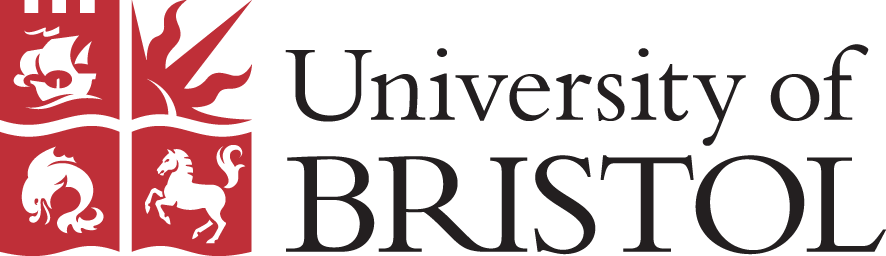 OFFICE USE ONLYOFFICE USE ONLYDate receivedReceived byBreach ref numberInformation about youInformation about youNameJob titleSchool/faculty/divisionEmail addressPhone numberInformation about the personal data breachInformation about the personal data breachInformation about the personal data breachInformation about the personal data breachInformation about the personal data breachInformation about the personal data breachDate/time breach occurredDateTimeDate/time breach identifiedDateTimeIs the breach ongoing?YesYesYesYesIs the breach ongoing?NoNoNoNoIs the breach ongoing?UnsureUnsureUnsureUnsurePrimary cause of breachMalicious attackMalicious attackMalicious attackMalicious attackPrimary cause of breachAccident (e.g. system failure)Accident (e.g. system failure)Accident (e.g. system failure)Accident (e.g. system failure)Primary cause of breachNegligence (e.g. human error)Negligence (e.g. human error)Negligence (e.g. human error)Negligence (e.g. human error)Primary cause of breachOther (see description below)Other (see description below)Other (see description below)Other (see description below)Description of events giving rise to the breach (include details such as timings, the resources affected or involved in the breach and any individuals that have been notified)Description of personal data accessed, altered, destroyed, disclosed or lost (include details such as the categories of personal data affected, volume of records affected)Categories of individuals affectedProspective studentsProspective studentsProspective studentsProspective studentsCategories of individuals affectedCurrent studentsCurrent studentsCurrent studentsCurrent studentsCategories of individuals affectedAlumniAlumniAlumniAlumniCategories of individuals affectedStaff (other than senior staff)Staff (other than senior staff)Staff (other than senior staff)Staff (other than senior staff)Categories of individuals affectedSenior staffSenior staffSenior staffSenior staffCategories of individuals affectedResearch participantsResearch participantsResearch participantsResearch participantsCategories of individuals affectedOther:Number of individuals affectedDescription of any action(s) taken to date